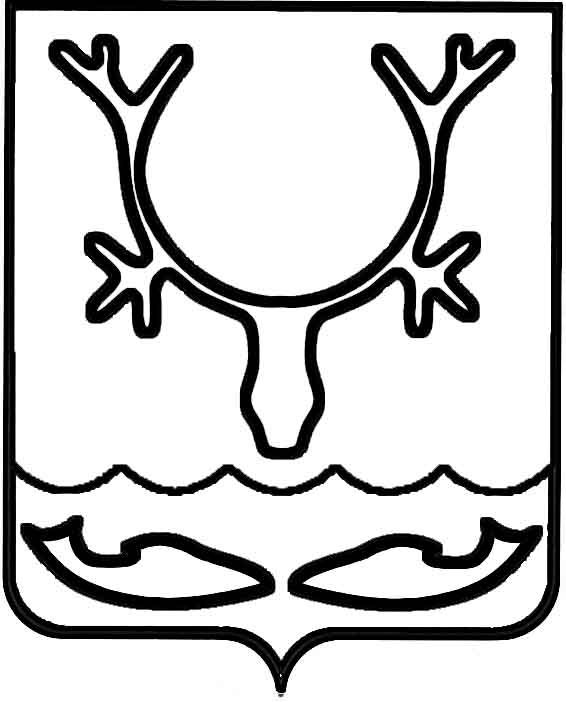 Администрация муниципального образования
"Городской округ "Город Нарьян-Мар"РАСПОРЯЖЕНИЕВ соответствии с постановлением Администрации МО "Городской округ "Город Нарьян-Мар" от 10.07.2018 № 453 "Об утверждении Порядка разработки, реализации 
и оценки эффективности муниципальных программ муниципального образования "Городской округ "Город Нарьян-Мар":1.	Утвердить план реализации муниципальной программы муниципального образования "Городской округ "Город Нарьян-Мар" "Поддержка отдельных категорий граждан муниципального образования "Городской округ "Город Нарьян-Мар" 
на 2022 год (Приложение).2.	Настоящее распоряжение вступает в силу со дня его подписания. 30.12.2021№759-рОб утверждении плана реализации муниципальной программы муниципального образования "Городской округ "Город Нарьян-Мар" "Поддержка отдельных категорий граждан муниципального образования "Городской округ "Город Нарьян-Мар" на 2022 годГлава города Нарьян-Мара О.О. БелакПриложениек распоряжению Администрациимуниципального образования "Городской округ "Город Нарьян-Мар"от 30.12.2021 № 759-рПлан
реализации муниципальной программы муниципального образования "Городской округ "Город Нарьян-Мар" 
"Поддержка отдельных категорий граждан муниципального образования "Городской округ "Город Нарьян-Мар" на 2022 годПриложениек распоряжению Администрациимуниципального образования "Городской округ "Город Нарьян-Мар"от 30.12.2021 № 759-рПлан
реализации муниципальной программы муниципального образования "Городской округ "Город Нарьян-Мар" 
"Поддержка отдельных категорий граждан муниципального образования "Городской округ "Город Нарьян-Мар" на 2022 годПо мероприятиям, ответственным исполнителем по которым выступает управление организационно-информационного обеспечения Администрации                     муниципального образования "Городской округ "Город Нарьян-Мар"По мероприятиям, ответственным исполнителем по которым выступает управление организационно-информационного обеспечения Администрации                     муниципального образования "Городской округ "Город Нарьян-Мар"